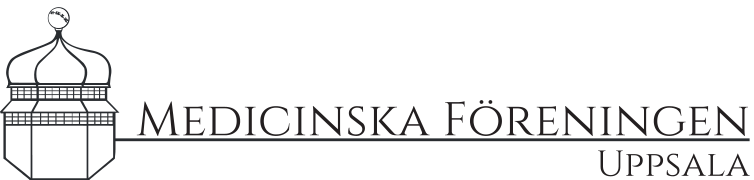 Medicinska Föreningen — StyrelsemöteTid: 26 februari kl 18.00Var: MedC ing 14 UAS§1. Styrelsemötets öppnandeOrdförande Margrete Aspvall förklarar styrelsemötet öppnat. Närvarande medlemmarAdam Bergman (lokalansvarig MF)Lucas Grzechnik Mörk (vice ordförande MF)Ludvig Tivell (socialt ansvarig MF)Caroline Wiman (sekreterare MF)Anna Hertzberg (SWESEM jr)Jesper Andersson (adjungerad) – avviker 18.30Lovisa Amelin (Mediscenarna) – avviker 18.30Eyla Mohlin (Synapsis)Alexander Rosenström (Glansbandet)Nemanja Samardzic (SLF student Uppsala)Maximilian Janiuk (adjungerad) – avviker 18.27Rafael Flisberg (MIFU)Kristoffer Ljungdahl (B. Conciliae)Fredrik Oscarson (kassör MF)Margrete Aspvall (ordförande MF)§2. Formalia2.1. Val av mötesordförandeMargrete Aspvall väljs till mötets ordförande. 2.2. Val av mötessekreterareCaroline Wiman väljs till mötets sekreterare. 2.3. Val av justerareAlexander Rosenström och Eyla Mohlin väljs till justerare av protokollet.2.4. Godkännande av dagordningenDagordningen godkänns.2.5. Godkännande av styrelsens beslutsförhetMer än hälften av styrelsemedlemmarna är närvarande och styrelsen är således beslutsför.2.6. Godkännande av föregående protokollBordlägger denna punkt då det råder oklarhet om vilket protokoll som syftas på.2.7. AdjungeringarJesper Andersson och Maximilian Janiuk adjungeras.§3. Diskussionsfrågor och meddelanden3.1. Ordförande3.1.1. Pizzakväll på T1Pizzakvällen äger rum kl 18.00 den 19/3 på MedC. Föreningarna ses senast kl 17.30 (drop in från kl 17.00) för att ställa iordning stolar och prata ihop sig. Varje förening får 3 minuter på sig att hålla en liten powerpoint-föreläsning. Deadline för att skicka in powerpoints/presentationer till Lucas Grzechnik Mörk på vordf@mfuppsala.se är den 12/3. Därefter sammanställer Lucas dessa till en enda powerpoint-presentation. Efter att föreningarna hållit sina presentationer är det paus då vi möblerar om och T1orna bjuds på pizza. T1orna får sedan mingla och gå runt och prata med föreningarna som tilldelats bestämda platser i lokalen. Varje förening får ha max 4 representater närvarande under kvällen. Godis och andra mutor är tillåtna. Pizzorna är till för T1orna men om det skulle bli något över får föreningsrepresentanter äta av dessa.3.1.2. Föreläsning med Alexander LundinRevisor Alexander Lundin vill hålla föreläsning för föreningarna om hur saker ska bokföras, likt den föreläsning han hade det förra året som då var mycket uppskattad. Margarete kommer lägga förslag på datum i styrelsens facebokgrupp inom en snar framtid. I första hand är det tänkt för ordförande + kassör från varje förening men alla som vill får självklart komma. Bra att fundera över bokföringsfrågor inför föreläsningen!3.1.3. Mailadresser via mfuppsala.seDiskuteras hur många föreningar som fortfarande vill ha sin mailadress via mfuppsala.se. Framkommer att SLF fortfarande använder denna mail för att skicka ut kallelser till sin styrelse, men den hittas inte i listan för de olika mailadresserna. Representant från MIFU berättar att de inte använder sin mail. Det verkar som de flesta föreningarna har andra mailadresser, men vill någon förening ha en mailadress via mfuppsala.se går det bra att kontakta ordförande Margrete Aspvall.3.1.4. Samarbete med KRYFöretaget KRY hört av sig via mail till MF och efterfrågat samarbete. I mailkontakten framkommer att de mest är intresserade av att komma ut och prata och att informera om digital vård – och då gärna för läkarstudenter. De är inte intresserade av att sponsra och få loggan synlig i MF-sammanhang, utan de vill endast föreläsa om hur de jobbar. MF får då betalt för denna föreläsning.Eftersom vi som läkarstudenter kommer beröras av digital vård i våra framtida yrken kan det vara bra att få lite information, även om den förmodligen kommer vara vinklad. Därför är det viktigt att det blir frågestund och diskussion så att vi också får bidra med något.En liknande föreläsning hålls snart via MF Stockholm. De hade en för-registrering till föreläsningen där man fick skicka in frågor i förväg, vilket skulle kunna vara en bra idé även för oss om föreläsningen blir av.Diskuteras kring för- och nackdelar med att låta KRY föreläsa för oss samt huruvida MF ska ta emot pengar för föreläsningen. Styrelsen är överens om att det inte finns någon uppenbar anledning att direkt tacka nej till samarbetet och det beslutas att ordförande Margrete kollar med MF Stockholm hur de har gjort angående betalning samt med KRY exakt hur stor betalningen blir.3.1.5. Uppdatera föreningsinformation på hemsidanDen befintliga informationen har stått på hemsidan väldigt länge och behöver förmodligen uppdateras. Detta är inget som MF ändrar och det är upp till alla föreningar att kolla vad som står. Om en förening vill göra ändringar ska hela den nya texten skickas exakt som det ska stå på hemsidan till vice ordförande Lucas på vordf@mfuppsala.se.3.2. Vice ordförande3.2.1 FöreningsutvecklingMF är bland annat till för att hjälpa underföreningarna, och därför är det intressant att veta vadföreningarna vill ha för hjälp av MF. Föreningarna uppmanas att tänka på detta tills nästa styrelsemöte. Hjälp kan t.ex. vara revisorsföreläsning, PR, stadgerevidering och så vidare. Vice ordförande planerar att delta i ett av varje förenings styrelsemöte under året för att få lite inblick i hur de jobbar. Folkuniversitetet har mailat vice ordförande och ordförande om möjlighet för föreningar att anordna studiecirklar och därmed få ekonomiskt bidrag. SWESEM Jr har redan samarbete med folkuniversitetet – som alltså kan stötta genom att ge pengar till olika evenemang, administration, trycka affischer och så vidare. Det finns även möjlighet att söka bidrag för hyra av lokal. Som ledare för studiecirkel går man på utbildningsmöte och registrerar därefter föreningens möten/repträffar och liknande. Vice orförande Lucas erbjuder sig att ha ett möte med Folkuniversitetet för att sedan återkomma till föreningarna om vad exakt Folkuniversitetet kan hjälpa till med. Sedan får föreningarna själva fortsätta kontakten med Folkuniversitetet.3.3. KassörKassör Fredrik berättar om en ny möjlighet för föreningarna att få hjälp med fakturering. Detta är fortfarande under utveckling men det finns ett konto som föreningarna kan låna. Dock kostar det någon krona per swish som tas emot till detta konto. Faktureringshjälp är kanske främst aktuellt för mottagningen och preklin, men ska finnas tillgängligt för alla föreningar så småningom.3.4. SekreterareDet föreslås att sekreteraren ska skriva sammanfattning av viktiga punkter från varje styrelsemöte i styrelsens facebookgrupp, så att alla föreningar kan ta del av beslut som inte får missas. 3.5. Lokalansvarig3.5.1. Kod till kontoretBåda studentmössorna som låg på kontoret är stulna, en stals innan förra examen och en stals nyligen. Därför måste vi byta kod varje termin, men kanske måste kodbyte ske ännu oftare i framtiden. Föreningarna uppmanas hålla koll på om något försvinner från kontoret. Ny kod till kontoret bestäms till XXXX.3.5.2. MedC köketNy regel angående förvaring i kyl och frys - står det inte föreningens namn och datum på varorna kommer dessa kastas. Blir det mat över som föreningen inte vill ha kan den märkas med "gratis" eller "varsågod". Det är alltså inte tillåtet att bara ställa in mat utan märkning. Varje förening har varsin hylla i köket som det också kan vara bra att ha koll på.Det kommer snart läggas upp ett formulär i läkarprogrammets facebookgrupp där man får lämna förslag på nya grejer till MedC. Då främst föreningar använder köket uppmanas dessa tänkta till lite extra om något saknas. Vad det gäller sopsortering uppmanas föreningarna slänga sopor direkt vid stora evenemang – t.ex. då det bjuds på pizza och blir många pizzakartonger.Längst ner i stora lådorna i köket finns engångsartiklar. Det är fritt fram att lägga dit nya artiklar eller använda det som finns där eftersom ingen äger det. Dock kan det vara bra att använda porslin om man vistas på själva MedC då det ändå finns diskmaskin.3.5.3. MedC kontoretOm medlemmar i termin 1–3 önskar att få tillträde till MedC på helger eller efter kl 17 på vardagar kan de ansöka om ett speciellt kort hos lokalansvarig. Föreningarna uppmanas fråga sina medlemmar om det är någon som är i behov av ett kort. De som nu går termin 4 får lämna tillbaka sina kort och riva kontraktet.Till kontoret har vi inte personal som kommer och städar. Därför måste man vara noga med att städa undan efter sig om man har vistats på kontoret. Dammsugare finns bakom kopiatorn. Det vore bra om alla föreningar gick igenom sina skåp åtminstone en gång per år. Möjligheten att köpa in nya skåp som kan låsas ska undersökas.Vid bokning av MedC skickas mail till lokalansvarig på lokalansvarig@mfuppsala.se. Det finns numera möjlighet att boka hela MedC - dvs stora salen, två grupprum och kontoret. Det finns också möjlighet att boka kontoret eller grupprum då stora salen redan är bokad. Den information som ska finnas vid bokning är föreningens namn, starttid och sluttid samt vilken del av MedC det gäller. Det går inte att boka MedC innan kl 17 en vardag med undantag för kontoret. Vid bokning av salar på Akademiska sjukhuset är det fortfarande mail till ordförande som gäller. Det går alltså att boka föreläsningssalar på sjukhuset helt gratis på kvällstid.3.6. Socialt ansvarigSocialt ansvarig kommer främst att jobba med mottagningen under året. Möte med blivande generaler samt vice orförande är planerat. Veckobladet har fått en ny design som är tänkt att vara mindre plottrig och mer lättillgänglig. Det finns en googlekalender länkad i styrelsens facebookgrupp där föreningarna kan skriva in det som de vill ska synas i veckobladet. Datum för kick-off/kick-in med styrelsen kommer föreslås i facebookgruppen inom kort.	3.7. Föreningarna3.7.1. MSRIngen representant från MSR är närvarande.3.7.2. SLF StudentNy styrelse för verksamhetsåret är vald. Samtidigt som styrelsemötet hålls ”T1 möter T6”-evenemanget på restaurang Legume. Under våren kommer det att hållas lunchföreläsningar i akutmedicin varje måndag – vilket kanske riktar sig framförallt till de i termin 9 som ska vikariera som underläkare för första gången. Diskuteras angående inköp av färgskrivare för affischutskrift. SLF student undrar även om man kan äska pengar för det. Svar från Adam Bergman att PK har en viss summa pengar som går att ansöka om för dessa ändamål.3.7.3. IFMSASekreterare Caroline Wiman sitter som lokalansvarig för folkhälsa i IFMSAs styrelse och berättar kort om de aktiva projekten POP, Nallesjukhuset, VFMOD och Donera Mera.3.7.4. MIFUMedÅre i slutet på januari var lyckat och uppskattat. Arbete med att fixa nya tider för de olika sporterna pågår. Det ska bli en tid till för fotbollsträning. MedSM-uttagningen är klar och lagen är sammanställda. MedSM hålls i slutet på maj i Örebro och krockar tyvärr med Lundakarnevalen.I helgen är det Medminton. Ny styrelse väljs i maj. Info angående aktiviteter publiceras löpande i MIFUs facebookgrupp.3.7.5. SynapsisNya numret är inskickat för tryck och kommer någon gång nästa vecka. Svårt att få ut tidningen till alla olika terminer då många i föreningen är från samma termin.3.7.6. SympaticusSittningen P3 hålls kommande lördag dit det för närvarande säljs släppbiljetter. Temat är Venedig och ordförande Margrete Aspvall kommer hålla tal under kvällen. Cykelsittningen är planerad till 7 april. Ny styrelse för verksamhetsåret är precis vald.3.7.7. MediscenarnaUnder årsmötet som hölls nyligen valdes nya manusansvariga, regissörer samt producenter till höstens storspex. Kommande fredag är det 3-årskontroll på Smålands nation dit alla får komma på eftersläpp (biljetter finns kvar). Ett gäng ska även spexa på P3.3.7.8. GlansbandetÅrsmöte hölls innan jul. För tillfället svårt att nå ut till prekliniska terminer, nästan bara studenter från kliniska terminer och framförallt många från T8 vilket kommer innebära problem när dessa tar examen. Glansbandet vill gärna ha mer samarbete med andra föreningar - brukar spela på medicinarbalen, postklin, PPK (loungespelning) och MIFUS julfest men är öppen för fler samarbeten. Det brukar hållas ett öppet rep per termin men om någon är intresserad att komma och repa vid annat tillfälle går det också bra. Stort behov av att locka nya medlemmar. T1orna är en viktig målgrupp.3.7.9. SWESEM JrSWESEM Jr har äskat pengar från MF för att köpa in suturkit. Dessa kommer säljas för liten summa till läkarstudenter. Allt är egentligen klart förutom att det är problem med betalningen då det inte får vara ett privat konto. Frågan är också hur föreningen ska ha kontroll på hur många som beställer om det är ett företagskonto. Förslag från övriga styrelsen att använda google-formulär samt att låna Mfs swishkonto då det räknas som företagskonto. SWESEM Jr får då ha kontakt med MFs kassör angående hur många som har betalat. 3.7.10. B. ConciliaeGeneralerna har bokat PPK på V-dala den 22 september. De håller nu på att planera tackfadder (resa, pubrunda och sittning) och har delat in faddrar i ansvarsomården. §4. Övriga frågor4.1. FanbärareOrdförande Margrete vill lyfta frågan om fanbärare. Under det ordinare årsmötet skulle det egentligen ha valts två fanbärare för 2018, men det fanns då inga kandidater till posten. Nu finns det en som är intresserad men den andra platsen är fortfarande ledig. Förslaget att välja Fabian Högberg till fanbärare och lämna den andra platsen vakant röstas igenom. Alla styrelsemedlemmar uppmanas höra runt för att hitta en person till den vakanta platsen. §5. Nästa möteDatum för de tre kommande styrelsemötena är 20/3, 16/4 samt 15/5. Samtliga möten är kl 17.30 på MedC, kontoret.§6. Mötets avslutandeOrdförande Margrete Aspvall förklarar mötet avslutat. Mötessekreterare Caroline WimanSignatur					DatumOrdförande Margrete AspvallSignatur					DatumJusterare Eyla MohlinSignatur					DatumJusterare Alexander RosenströmSignatur					Datum